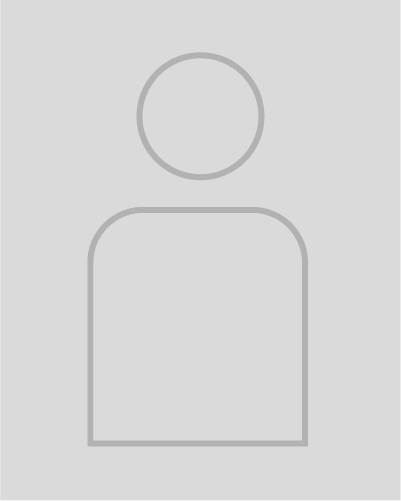 Claire WaßerPhysiotherapeutin Über michMeine größte Motivation für die Arbeit als Physiotherapeutin ist es, meine Patienten auf dem Weg in ein schmerzfreies Leben zu unterstützen. Die Übernahme von Hausbesuchen und die Teilnahme an Fortbildungskursen liegen mir als wissbegierige Physiotherapeutin sehr am Herzen.KernkompetenzenFundierte Kenntnisse in der physiotherapeutischen und manuellen TherapieErfahrungen im Klinikalltag Grundkenntnisse in MT, PNF und BobathEmpathischer und seriöser Umgang mit PatientenStraße	Musterstraße 78Stadt	23456 MusterstadtEmail	Email@email.deTelefon	0171 23456789Geburtsdatum / -ort	11.11.2000 in GeburtsortStaatsangehörigkeit	deutschFamilienstand	ledigAnlagen	Lebenslauf	Motivationsschreiben	ReferenzenEntdecke unsere professionellen Bewerbungsdesigns: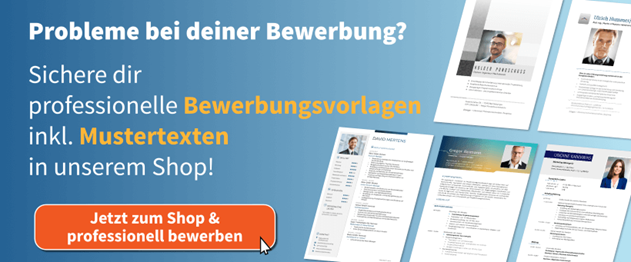 Zum Bewerbung.net Shop